БЛАГОВЕЩЕНСКАЯ ГОРОДСКАЯ ДУМА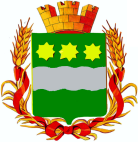 Амурской области(шестой созыв)РЕШЕНИЕ 30.11.2017                                                                                                 № 39/102                                             г. Благовещенск┌                                                  ┐В соответствии со статьями 20 и 26 Устава муниципального образования города Благовещенска, статьями 16 и 22 Регламента Благовещенской городской Думы, планом работы Благовещенской городской Думы на 2017 год, утвержденным решением Благовещенской городской Думы от 08.12.2016 № 28/139, Благовещенская городская Думарешила:1. Вынести на рассмотрение заседания Благовещенской городской Думы 21 декабря 2017 года вопросы согласно прилагаемому проекту повестки.2. Мэру города Благовещенска, комитетам Благовещенской городской Думы внести на рассмотрение Благовещенской городской Думы проекты решений с предусмотренными к ним материалами в срок до 07 декабря 2017 года.	3. Настоящее решение вступает в силу со дня его подписания.Председатель Благовещенской городской Думы                                                                                     С.В. Попов        ПРОЕКТ ПОВЕСТКИочередного заседания Благовещенской городской Думы на 21 декабря 2017 года№ п/пНаименование вопросаОтветственные 1.О внесении изменений в решение Благовещенской городской Думы от 20.02.2014 № 72/08 «О наделении администрации города Благовещенска полномочиями по определению поставщиков (подрядчиков, исполнителей) для муниципальных заказчиков муниципального образования города Благовещенска»Грошев Юрий Александрович – председатель комитета Благовещенской городской Думы по местному самоуправлению2.Об отчете комитета Благовещенской городской Думы по вопросам экономики, собственности и жилищно-коммунального хозяйства о работе за 2017 годВишневский Александр Николаевич – председатель комитета Благовещенской городской Думы по вопросам экономики, собственности и жилищно - коммунального хозяйства3.Об отчете комитета Благовещенской городской Думы по местному самоуправлению о работе за 2017 годГрошев Ю.А.4.Об утверждении  плана работы Благовещенской городской Думы на 2018 годПопов Степан Вячеславович – председатель Благовещенской городской Думы